Our Worship Schedule is changing this week! Check out the details below. Please note the change in both day and location for the Drive-in Worship Services as well as the timing for our online posts. 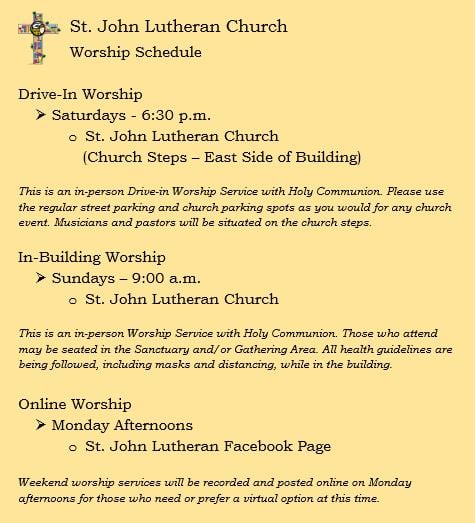 